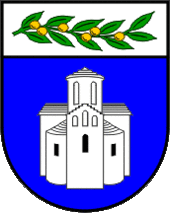 ZADARSKA ŽUPANIJAUPRAVNI ODJEL ZA JAVNU NABAVU I UPRAVLJANJE IMOVINOMBožidara Petranovića 8, ZadarPOZIV NA DOSTAVU PONUDEu postupku jednostavne nabave usluge koordinatora zaštite na radu tijekom izvođenja radova SN Donja BašticaEvidencijski broj: 29-20-JNKLASA: 406-01/20-3/48URBROJ: 2198/1-17/1-20-3Zadar, 26. studenoga 2020. godineSadržaj:POZIV NA DOSTAVU PONUDENaručitelj Zadarska županija, Božidara Petranovića 8, Zadar, OIB: 56204655363 pokrenula je postupak jednostavne nabave za nabavu usluge koordinatora zaštite na radu tijekom izvođenja radova SN Baštica, evidencijski broj: 29-20-JN, a za koju, sukladno članku 12. stavku 1. Zakona o javnoj nabavi („Narodne novine“ broj: 120/16), nije obvezan primijeniti Zakon o javnoj nabavi za predmetnu nabavu.Temeljem članka 16. Pravilnika o provedbi postupaka jednostavne nabave („Službeni glasnik Zadarske županije“ broj: 5/18, 7/20) javnom objavom na mrežnoj stranici Zadarske županije upućuje se gospodarskim subjektima poziv na dostavu ponuda sukladno slijedećim uvjetima i zahtjevima koji predstavljaju osnovne elemente za izradu ponude.OPĆI PODACI Opći podaci o naručiteljuZADARSKA ŽUPANIJABožidara Petranovića 823000 ZADAR OIB: 56204655363Telefon:	023/ 350-350Telefaks:	023/ 350-319 Mrežna stranica:	www.zadarska-zupanija.hr Osoba ili služba zadužena za komunikaciju s gospodarskim subjektimaUpravni odjel za javnu nabavu i upravljanje imovinom, Odsjek za javnu nabavuKontakt osoba: 	Anita Mijić 				  Mira OrlovićTelefon: 	            023/ 350-317 ili 350-300Telefaks:		  023/ 350-361Adresa elektronske pošte:	nabava@zadarska-zupanija.hrOvaj Poziv na dostavu ponuda objavljen je na mrežnoj stranici naručitelja (www.zadarska-zupanija.hr ), gdje će biti objavljene i sve eventualne izmjene Poziva.PODACI O PREDMETU NABAVEEvidencijski broj nabave: Evidencijski broj nabave je 29-20-JNProcijenjena vrijednost predmeta nabave: 40.000,00 kuna bez PDV-a Opis predmeta nabave Predmet ovog postupka nabave je nabava usluge koordinatora zaštite na radu tijekom izvođenja radova SN Donja Baštica.Usluge Koordinatora II zaštite na radu obuhvaćaju sve poslove predviđene važećim Zakonom o zaštiti na radu i važećim Pravilnikom o zaštiti na radu na privremenim ili pokretnim gradilištima i ovom specifikacijom u cijelom razdoblju izvođenja radova na građenju sustava javnog navodnjavanja Donja Baštica (procjena 20 mjeseci), te sudjelovanje na tehničkom pregledu građevine (procjena 2 dana).Koordinator za zaštitu na radu u fazi izvođenja radova – koordinator II – dužan je:Koordinirati primjenu načela zaštite na radu:– kod donošenja odluka o tehničkim i/ili organizacijskim mjerama tijekom planiranja pojedinih faza rada;– kod određivanja rokova, koji su potrebni za sigurno dovršenje pojedinih faza rada, koji se izvode istovremeno ili u slijedu.Koordinirati izvođenje odgovarajućih postupaka, da bi se osiguralo da poslodavci i druge osobe:– dosljedno primjenjuju načela zaštite na radu iz članka 13. važećeg Pravilnika o zaštiti na radu na privremenim ili pokretnim gradilištima.;– izvode radove u skladu s planom izvođenja radova.Izraditi ili potaknuti izradu potrebnih usklađenja plana izvođenja radova i dokumentacije sa svim promjenama na gradilištu.Organizirati suradnju i uzajamno izvješćivanje svih izvođača radova i njihovih radničkih predstavnika, koji će zajedno ili jedan za drugim (u slijedu) raditi na istom gradilištu, s ciljem sprečavanja ozljeda na radu i zaštite zdravlje radnika.Provjeravati da li se radni postupci provode na siguran način i usklađivati propisane aktivnosti.Organizirati da na gradilište imaju pristup samo osobe koje su na njemu zaposlene i osobe koje imaju dozvolu ulaska na gradilište.Plan izvođenja radova i Plan sigurnosti i zaštite na radu izrađeni temeljem važećeg Pravilnika o zaštiti na radu na privremenim ili pokretnim gradilištima od strane Koordinatora zaštite na radu u fazi projektiranja, imenovani Koordinator II je dužan iste pregledati te na njih dati svoju suglasnost, kao i na sve buduće izmjene i dopune, odnosno ažuriranja navedenih dokumenata. Komunikacija, sastavljanje i predaja izvješća i sl. Sva  komunikacija odabranog ponuditelja i Komisionara, odnosno Naručitelja u vezi s provedbom zaštite na radu na gradilištu i Ugovora ići će preko Voditelja projekta imenovanog posebnom odlukom Komisionara u svoje ime, a za račun Naručitelja.  Ovlaštenik odabranog ponuditelja za komunikaciju s Voditeljem projekta je imenovani Koordinator II. Komunikacija i svaka druga razmjena informacija između Komisionara, odnosno Naručitelja i odabranog ponuditelja može se obavljati poštanskom pošiljkom, telefaksom, elektroničkom poštom (uz obaveznu potvrdu primitka svake službene poruke) ili kombinacijom istih što će se smatrati službenom komunikacijom.Sva izvješća, dopisi, mišljenja i sl. u provedbi Projekta moraju biti na hrvatskom jeziku ili prevedena na hrvatski jezik od strane ovlaštene osobe (sudskog tumača), uredno vođena, ovjerena te predana u tiskanom obliku i elektronskom obliku Voditelju projekta. Izvršitelj obvezatno sastavlja i dostavlja Voditelju projekta slijedeće dokumente: Izvješće o izvršenim Uslugama po Ugovoru koje sastavlja i ovjerava imenovani Koordinator II, a koje obvezatno sadrži evidenciju prisutnosti Koordinatora II na gradilištu i stanje poštivanja odredbi dokumenta i propisa zaštite na radu na gradilištu od strane sudionika u građenju građevine sukladno opisu poslova koordinatora II. Sadržaj izvješća je potrebno usuglasiti s Voditeljem projekta. Završna izvješća za potrebe ishođenja uporabne dozvole, sukladno važećim zakonskim propisima. Sve ostale relevantne dokumente (tumačenja, obrazloženja, suglasnosti, i sl.).CPV oznaka i naziv prema Uredbi o uvjetima primjene Jedinstvenog rječnika javne nabave (CPV): 71247000-1Količina i tehnička specifikacija predmeta nabaveKoličina predmeta nabave je točna i navedena je u Troškovniku koji je sastavni dio ovog Poziva na dostavu ponuda.Tehnička specifikacija odnosno vrsta, kvaliteta i opseg predmeta nabave određena je u Prilogu 3. Specifikacija usluga koji je sastavni dio ovog Poziva na dostavu ponuda.Mjesto izvršenja ugovoraIzvršenje Ugovora će biti na lokaciji: Zadarska županija, k.o. Islam Latinski.Rok početka i završetka izvršenja ugovoraS ponuditeljem čija ponuda bude odabrana sklopit će se Ugovor za uslugu koordinatora zaštite na radu tijekom izvođenja radova SN Donja Baštica.Početak izvršenja Ugovora je datum potpisa Ugovora. Početak ispunjenja usluga je datum uvođenja u posao.Okvirni rok završetka izvršenja Ugovora je 20 mjeseci od datuma potpisa Ugovora po fazama izvršenja (periodički rokovi) prikazanim u Tablici – Faze izvršenja Ugovora.Tablica 1. - Faze izvršenja UgovoraUgovor se smatra ispunjenim kada bude obavljena primopredaja građevine Naručitelju. Faza ispunjenja Ugovora pod točkom 3. Tablice 1. je procijenjena na temelju zakonskih rokova u skladu s važećim zakonskim propisima o gradnji. Količina aktivnosti odabranog ponuditelja/Izvršitelja varirati će tijekom trajanja Ugovora i to je uzeto u obzir prilikom izrade ponude, predlaganja i regrutiranja stručnog osoblja Izvršitelja. Izvršitelj mora planirati dodjelu aktivnosti nadzora svom osoblju na fleksibilan način kako bi se osigurali ciljevi predmeta nabave. Krajnji rok završetka iz točke 2. Tablice 1.  je indikativan (sukladan Vremenskom planu iz Ugovora o građenju)  i ovisi o izvođaču radova te se očekuje od Izvršitelja Usluge da poslove u ovom zadatku izvrši u cijelosti bez obzira na gore naveden indikativan datum završetka izvršenja Usluge, odnosno Ugovora.Naručitelj u ovoj fazi dostavlja nacrt ugovora (Prilog 4), te zadržava pravo isti prilagoditi ovisno o ponudi ponuditelja. Naručitelj u nacrtu ugovora utvrđuje obvezne dijelove (predmet nabave, rok i uvjeti izvršenja ugovornih obveza odabranog ponuditelja, rok, način i uvjeti plaćanja, izvršenje usluge sukladno tehničkim specifikacijama) koji se prilikom izrade konačnog ugovora ne mogu mijenjati.Nacrt ugovora koji je sastavni dio ovog Poziva (Prilog 4) treba potpisati ovlaštena osoba za zastupanje ponuditelja u znak pristanka. Potpisani Prijedlog ugovora sastavni je dio ponude.Rok valjanosti ponude60 dana od dana isteka roka za dostavu ponuda. Rok valjanosti ponude mora biti naveden u ponudbenom listu koji je sastavni dio ovog Poziva.OSNOVE ZA ISKLJUČENJE GOSPODARSKOG SUBJEKTAObveze plaćanja dospjelih poreznih obveza i obveza za mirovinsko i zdravstveno osiguranjePonuditelj u ponudi mora priložiti potvrdu porezne uprave ili drugog nadležnog tijela u državi poslovnog nastana gospodarskog subjekta, koja ne smije biti starija od 30 dana od dana objave ovog Poziva.Iz navedenog dokaza mora biti razvidno da je ponuditelj ispunio obveze plaćanja dospjelih poreznih obveza i obveza za mirovinsko i zdravstveno osiguranje, odnosno da mu je temeljem posebnih propisa odobrena odgoda plaćanja navedenih obveza.Naručitelj će isključiti ponuditelja iz postupka nabave ako utvrdi da nije ispunio obveze plaćanja dospjelih poreznih obveza i obveza za mirovinsko i zdravstveno osiguranje.SPOSOBNOST ZA OBAVLJANJE PROFESIONALNE DJELATNOSTI Upis u sudski, obrtni, strukovni ili drugi odgovarajući registar države sjedišta gospodarskog subjekta. Ponuditelj mora dokazati svoj upis u sudski, obrtni, strukovni ili drugi odgovarajući registar države sjedišta gospodarskog subjekta. Upis u registar dokazuje se odgovarajućim izvodom, a ako se oni ne izdaju u državi sjedišta gospodarskog subjekta, gospodarski subjekt može dostaviti izjavu s ovjerom potpisa kod nadležnog tijela.Izvod ili izjava ne smiju biti stariji od tri mjeseca računajući od dana objave ovog Poziva.TEHNIČKA I STRUČNA SPOSOBNOSTObrazovne  i  stručne  kvalifikacije  pružatelja  usluge  i/ili  osoba  njegova  voditeljskog kadra, a posebice osobe ili osoba odgovornih za pružanje uslugaStručna  sposobnost  dokazuje  se  Izjavom  ovjerenom  od  strane  odgovorne  osobe ponuditelja kojom potvrđuje da raspolaže s osobama koje posjeduju strukovnu sposobnost, stručno znanje i iskustvo potrebno  za  izvršavanje  usluge. Ponuditelj mora dokazati da će za cijelo vrijeme izvršenja ugovora imati na raspolaganju minimalnojednog (1) koordinatora za zaštitu na radu u fazi izvođenja radova – koordinator II koji će tijekom trajanja ugovora provoditi uslugu koordinatora II zaštite na radu.Izjava  mora  biti  ovjerena  pečatom i  potpisana  od  strane ovlaštene osobe ponuditelja (Prilog 2.) Izjavu je potrebno popratiti ispravom koja dokazuje ovlaštenje osobe odgovorne za pružanje usluga, i to:Uvjerenje o položenom stručnom ispitu za koordinatora zaštite na radu ili rješenje/uvjerenje nadležnog Ministarstva o položenom ispitu zaštite na radu u fazi izvođenja radova – koordinator zaštite na radu odnosno uvjete iz važećeg Zakona o zaštiti na radu i Pravilnika o zaštiti na radu na privremenim ili pokretnim gradilištima za Koordinatora II ZNR.Nakon dodjele ugovora, odnosno tijekom provedbe usluge, gospodarski subjekt može zatražiti od Naručitelja zamjenu stručnjaka koji je naveden u ponudi. Naručitelj će prihvatiti zamjenu samo u slučaju kad gospodarski subjekt dokaže da predloženi novi stručnjak posjeduje minimalno iste obrazovne i stručne kvalifikacije koje su zahtijevane ovim Pozivom.Dostava i provjera traženih dokumenataDokumente tražene u točki 3., 4. i 5. ovog Poziva, ponuditelj može dostaviti u neovjerenoj preslici pri čemu se neovjerenom preslikom smatra i neovjereni ispis elektroničke isprave.Naručitelj može radi provjere istinitosti podataka:Od ponuditelja zatražiti dostavu izvornika ili ovjerenih preslika tih dokumenata u primjerenom roku i/iliObratiti se izdavatelju dokumenata ili nadležnim tijelima.Ukoliko se utvrdi da je ponuditelj dostavio lažne podatke, Naručitelj će ga isključiti iz postupka nabave.Ako je dokumentacija koju je ponuditelj trebao dostaviti nepotpuna, naručitelj može, poštujući načela jednakog tretmana i transparentnosti, zahtijevati od ponuditelja da dopune dokumentaciju u primjerenom roku ne kraćem od 5 dana.Odredbe iz točke 3., 4. i 5. ovog Poziva na odgovarajući način se primjenjuju na sve članove zajednice pojedinačno u slučaju zajednice gospodarskih subjekata, podugovaratelje, i subjekte na čiju se sposobnost gospodarski subjekt oslanja.KRITERIJ ZA ODABIR PONUDE Naručitelj donosi Odluku o odabiru ekonomski najpovoljnije ponude prema kriteriju za odabir ponude. Kriterij za odabir ponude je ekonomski najpovoljnija ponuda. Relativni ponder 100% cijena.CIJENA PONUDECijena ponude piše se brojkama u apsolutnom iznosu i mora biti izražena u kunama. Ponuditelj mora dostaviti ponudu za cjelokupan predmet nabave na način kako je to definirano Troškovnikom. Prilikom ispunjavanja troškovnika ponuditelj je dužan ispuniti sve stavke troškovnika. Ponuditelj u troškovnik upisuje jediničnu cijenu, ukupnu cijenu po stavki, ukupnu cijenu ponude bez PDV-a, iznos PDV-a, ukupnu cijenu ponude s PDV-om.  Ako ponuditelj nije u sustavu PDV-a ili je predmet nabave oslobođen PDV-a, u ponudbenom listu, na mjesto predviđeno za upis cijene ponude s PDV-om, upisuje se isti iznos kao što je upisan na mjestu predviđenom za upis cijene ponude bez PDV-a, a mjesto predviđeno za upis PDV-a ostavlja se prazno. Jedinična cijena iz ponude je nepromjenjiva. U cijenu ponude bez poreza na dodanu vrijednost (PDV, koji se iskazuje zasebno iza cijene ponude) uračunati su svi troškovi, uključujući posebne poreze, trošarine i carine, ako postoje, te popusti. Kada cijena ponude bez poreza na dodanu vrijednost izražena u Troškovniku ne odgovara cijeni ponude bez poreza na dodanu vrijednost izraženoj u Ponudbenom listu, vrijedi cijena ponude bez poreza na dodanu vrijednost izražena u Troškovniku.Budući da ponuditelji moraju osigurati da predloženi stručnjak ima adekvatnu podršku i opremu u cijenu ponude uključuju:sve troškove koji proizlaze iz aktivnosti njegova osoblja tijekom ugovornog razdoblja, uključujući smještaj, dnevnice, prijevoz, osiguranje itd.;automobile, opremu, uredski materijal te hardver i softver kako bi nadzor bio u potpunosti funkcionalan;sve troškove komunikacije, uključujući faks, e-mail, telefon itd.;sve troškove pisanog i usmenog prijevoda te javnobilježničke troškove;svu opremu, instrumente, usluge i logističku podršku potrebne za provedbu Ugovora, te sve troškove koji nastanu prilikom njegove pripreme dokumenata i nacrta, kopiranja, ispisa, itd.;tehničku opremu na lokaciji nadzora;ostalu opremu, instrumente, usluge i logističku podršku potrebnu za provedbu Ugovora.Ako ponuditelj ne postupi u skladu sa zahtjevima iz ove točke, ili promjeni tekst ili količine navedene u Troškovniku smatrat će se da je takav troškovnik nepotpun i nevažeći, te će ponuda biti odbačena kao neprihvatljiva. ROK, NAČIN I UVJETI PLAĆANJAPlaćanje ispunjenih Usluga izvršit će se na poslovni račun Izvršitelja na temelju računa Izvršitelja, uz koje se prilaže situacija s izvješćem o obavljenim Uslugama u skladu s točkom 2.3. ovog Poziva i Prilogom 3. – Specifikacija usluga koji je sastavni dio ovog Poziva.Situacije, odnosno računi se ispostavljaju prema napredovanju obavljanja Usluga, koji moraju biti vezani uz napredovanje radova na građenju građevine, najviše jednom mjesečno za obavljene Usluge. Ugovorna cijena bit će plaćena kako slijedi:Izvršitelj će ispostaviti situacije Komisionaru (Hrvatske vode), a na ime Naručitelja (Zadarska županija).Komisionar se obvezuje ispostavljene situacije ovjeriti ili osporiti u roku do 7 dana od zaprimanja te, odmah po ovjeri, iste dostaviti Izvršitelju radi ispostavljanja računa s ovjerenim situacijama Naručitelju sukladno važećem Zakonu o elektroničkom izdavanju računa u javnoj nabavi.Naručitelj se obvezuje ovjeriti zaprimljene račune s priloženom situacijom te platiti nesporni iznos na račun  Izvršitelja u roku od 30 dana od zaprimanja.UPUTA O ISPRAVNOM NAČINU IZRADE PONUDEPri izradi ponude ponuditelj se mora pridržavati zahtjeva i uvjeta iz ovog Poziva.Ponuda, zajedno sa pripadajućom dokumentacijom, izrađuje se na hrvatskom jeziku i latiničnom pismu.  Sadržaj ponudePonuda treba sadržavati:Ponudbeni list (ispunjen, potpisan i pečatiran od strane ovlaštene osobe ponuditelja),Troškovnik (ispunjen, potpisan i pečatiran od strane ovlaštene osobe ponuditelja),Nacrt ugovora (potpisan i pečatiran od strane ovlaštene osobe ponuditelja) - Prilog  4. ovog PozivaDokumenti traženi u točkama 3., 4. i 5. ovog Poziva.Način izrade ponudePonuda se izrađuje u papirnatom obliku na način da čini cjelinu. Ako zbog opsega ili drugih objektivnih okolnosti ponuda ne može biti izrađena na način da čini cjelinu, onda se izrađuje u dva ili više dijelova. Ponuda se predaje u izvorniku. Ponuda se uvezuje na način da se onemogući naknadno vađenje ili umetanje listova.Ako je ponuda izrađena u dva ili više dijelova, svaki dio se uvezuje na način da onemogući naknadno vađenje ili umetanje listova. Propisani tekst dokumentacije za nadmetanje (uključujući troškovnik) ne smije se mijenjati i nadopunjavati. Stranice ponude označavaju brojem na način da je vidljiv redni broj stranice i ukupan broj stranica ponude. Kada je ponuda izrađena od više dijelova, stranice se označavaju na način da svaki sljedeći dio započinje rednim brojem koji se nastavlja na redni broj stranice kojim završava prethodni dio. Ako je dio ponude izvorno numeriran (npr. katalozi, brošure i sl.) ponuditelj ne mora taj dio ponude ponovno numerirati. Ponude se pišu neizbrisivom tintom. Ispravci u ponudi moraju biti izrađeni na način da su vidljivi. Ispravci moraju uz navod datuma ispravka biti potvrđeni potpisom ponuditelja. NAČIN DOSTAVE PONUDE Ponuda mora biti izrađena u skladu s točkom 9. ovog Poziva, te se dostavlja u papirnatom obliku, u zatvorenoj omotnici.Do isteka roka za dostavu ponuda ponuditelj može dostaviti izmjenu ili dopunu svoje ponude. Izmjena i/ili dopuna ponude dostavlja se na isti način kao i osnovna ponuda s obveznom naznakom da se radi o izmjeni i/ili dopuni ponude. Ponuditelj može do isteka roka za dostavu ponude pisanom izjavom odustati od svoje dostavljene ponude. Pisana izjava dostavlja se na isti način kao i ponuda s obveznom naznakom da se radi o odustajanju ponude. Ponuda pristigla nakon isteka roka za dostavu ponuda neće se otvarati, te će se kao zakašnjela ponuda vratiti ponuditelju koji ju je dostavio.Alternativna ponuda nije dopuštena u ovom postupku nabave. Mjesto dostave ponudeZadarska županija, Božidara Petranovića 8, 23000 Zadar Način dostave ponudePonuda se dostavlja u zatvorenoj poštanskoj omotnici neposredno na pisarnicu naručitelja ili preporučenom poštanskom pošiljkom na adresu naručitelja iz točke 10.1. ovog Poziva. Na zatvorenoj omotnici mora biti naznačeno:- na prednjoj strani omotnice: ZADARSKA ŽUPANIJABožidara Petranovića 823000 ZadarPonuda za uslugu koordinatora zaštite na radu tijekom izvođenja radova SN Donja Baštica – NE OTVARAJEvidencijski broj nabave: 29-20-JN- na poleđini ili u gornjem lijevom kutu omotnice: Naziv i adresa ponuditeljaOIB ponuditeljaRok za dostavu ponudeKrajnji rok za dostavu ponude je 2. prosinca 2020. godine do 10:00 sati, bez obzira na način dostave.BITNI UVJETI ZA IZVRŠENJE UGOVORA O NABAVIOdabrani ponuditelj je obvezan izvršiti predmet nabave sukladno roku, kvaliteti i cijeni navedenoj u dostavljenoj ponudi i uvjetima ovog Poziva na dostavu ponudaOSTALOPopis gospodarskih subjekata s kojima je naručitelj u sukobu interesaTemeljem članka 80. Zakona o javnoj nabavi („Narodne novine“ broj: 120/16) Zadarska  županija kao naručitelj objavljuje popis gospodarskih subjekata s kojima je predstavnik naručitelja iz članka 76. stavka 2. točke 1. ZJN 2016. ili s njim povezana osoba u sukobu interesa:MAGNOLIA d.o.o., Crno 34/d, 23000 Zadar, OIB: 30081007311,3LMC d.o.o. za savjetovanje, Radnička cesta 80, 10000 Zagreb, OIB:92794184115.Obavijest o rezultatima nabaveNa osnovu rezultata pregleda i ocjene pristiglih ponuda od strane stručnog povjerenstva, ovlaštena osoba naručitelja donosi Odluku o odabiru ili Odluku o poništenju postupka nabave u roku od 15 dana od dana isteka roka za dostavu ponuda.Odluka o odabiru ili poništenju zajedno sa Zapisnikom o otvaranju, pregledu i ocjeni ponuda dostavlja se ponuditeljima objavom na mrežnoj stranici Naručitelja (www.zadarska-zupanija.hr).Dostava se smatra obavljenom istekom dana objave.Posebne odredbeNaručitelj neće prihvatiti ponudu koja ne ispunjava uvjete i zahtjeve vezane uz predmet nabave iz ovog Poziva.Naručitelj zadržava pravo poništiti ovaj postupak nabave u bilo kojem trenutku, odnosno ne odabrati niti jednu ponudu, a sve bez ikakvih obveza ili naknada bilo koje vrste prema ponuditeljima.Obavijesti o eventualnim izmjenama poziva, te odgovore na upite zainteresiranih gospodarskih subjekata Naručitelj će javno objaviti na mrežnoj stranici. Preporuča se ponuditeljima da tijekom roka za dostavu ponuda prate mrežnu stranicu Naručitelja.ŽalbaTemeljem članka 24. Pravilnika o provedbi postupaka jednostavne nabave („Službeni glasnik Zadarske županije“ broj: 5/18, 7/20) žalba nije dopuštena.Prilog 1.PONUDBENI LISTPredmet nabave: Usluga koordinatora zaštite na radu tijekom izvođenja radova SN Donja BašticaEvidencijski broj nabave: 29-20-JNNaručitelj: Zadarska županija, Božidara Petranovića 8,23000 Zadar, OIB: 56204655363Rok valjanosti ponude: ___________ danaRok izvršenja :_______________ 								Ovlaštena osoba ponuditelja	Datum: ________________________							M.P.	_______________________Prilog 2. – Izjava o obrazovnim i stručnim kvalifikacijama osoba koje će biti uključene u izvršenje ugovoraJa............................................., kao osoba ovlaštena za zastupanje ......................................................     (ime i prezime ovlaštene osobe)                                                                               (naziv i sjedište ponuditelja)  u svrhu dokazivanja tehničke i stručne sposobnosti u postupku nabave usluge koordinatora zaštite na radu tijekom izvođenja radova SN Donja Baštica I Z J A V L J U J E Mda raspolažem osobom koja će provoditi uslugu koordinatora II zaštite na radu tijekom izvođenja radova SN Donja Baštica, te da ista ispunjava sve uvjete iz važećeg Zakona o zaštiti na radu i važećeg Pravilnika o zaštiti na radu na privremenim ili pokretnim gradilištima:U slučaju potrebe za zamjenom imenovanog stručnjaka, od Naručitelja ćemo zatražiti izdavanje prethodne pisane suglasnosti, te osigurati da novi stručnjak posjeduje minimalno iste obrazovne i stručne kvalifikacije koje su zahtijevane ovim Pozivom na dostavu ponuda i o tome dostaviti dokaz Naručitelju.Uz Izjavu ponuditelj je dužan dostaviti Presliku ovlaštenja za imenovanu osobu (točka 5.1. ovog Poziva.U ........................, dana......................2020. godine          						M.P.  ……........................................................                           							  (potpis osobe ovlaštene za zastupanje)Faza ispunjenja UgovoraFaza ispunjenja UgovoraTrajanje faze ispunjenja Ugovora (dani/mjeseci)1Uvođenje u posao od strane Naručitelja 1 mjesec od potpisa Ugovora2Provođenje usluga koordinatora II zaštite na radu u tijeku građenja sustava15 mjeseci od datuma uvođenja u posao3Priprema i sudjelovanje odabranog ponuditelja/ izvršitelja u tehničkom pregledu građevine, odnosno ishođenju pravomoćne uporabne dozvole za građevinu3 mjeseca  od  dostavljene obavijesti o završetku izvođenja radova Naručitelju4Primopredaja građevine Naručitelju1 mjesec od pravomoćnosti uporabne dozvole za građevinu.OKVIRNI ROK IZVRŠENJA  UGOVORA20 MJESECI OD POTPISA UGOVORA PODACI O PONUDITELJUNaziv ponuditeljaAdresa ponuditeljaOIBBroj računa (IBAN)Ponuditelj je u sustavu PDV-a (zaokružiti)DA                        NEAdresa e-pošteKontakt osoba ponuditeljaBroj telefonaBroj telefaxaCIJENA PONUDE BEZ PDV-aIZNOS PDV-aCIJENA PONUDE S PDV-omFunkcijaIme i prezimeTrenutni poslodavacStrukaBroj i datum ovlaštenja za KII ZNRKoordinator II. zaštite na radu u fazi izvođenja radova